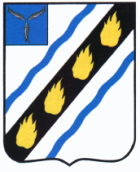 СОВЕТСКОЕ МУНИЦИПАЛЬНОЕ ОБРАЗОВАНИЕСОВЕТСКОГО МУНИЦИПАЛЬНОГО РАЙОНАСАРАТОВСКОЙ ОБЛАСТИСОВЕТ ДЕПУТАТОВпятого созываР Е Ш Е Н И Еот 10.11.2023 № 19р.п. СоветскоеО внесении изменений в решение Совета депутатов Советского муниципального образования от 30.10.2017 № 233	В соответствии с Федеральным законом от 6 октября 2003 года № 131-ФЗ «Об общих принципах организации местного самоуправления в Российской Федерации» и руководствуясь Уставом Советского муниципального образования Советского муниципального района Саратовской области, Совет депутатов Советского муниципального образования РЕШИЛ:1. Внести в решение Совета депутатов Советского муниципального образования от 30.10.2017 № 233 «Об утверждении Программы социально-экономического развития Советского муниципального образования Советского муниципального района до 2023 года» следующие изменения:- в преамбуле решения Совета депутатов слова «до 2023 года» заменить словами «до 2026 года»;- приложение к решению Совета депутатов Советского муниципального образования изложить в новой редакции.2. Настоящее решение вступает в силу со дня его официального опубликования в установленном порядке. Глава Советскогомуниципального образования 				               И.И. ШупиковаПриложение к решениюСовета депутатовот 10.11.2023 № 19«Приложение к решениюСовета депутатовот 30.10.2017 № 233ПРОГРАММАСОЦИАЛЬНО-ЭКОНОМИЧЕСКОГО РАЗВИТИЯ СОВЕТСКОГО МУНИЦИПАЛЬНОГО ОБРАЗОВАНИЯ СОВЕТСКОГО МУНИЦИПАЛЬНОГО РАЙОНАСАРАТОВСКОЙ ОБЛАСТИДО 2026 ГОДАр.п. СоветскоеПаспорт Программысоциально-экономического развитияСоветского муниципального образования Советского муниципального района Саратовской области до 2026 годаВведение	Программа социально-экономического развития Советского муниципального образования Советского муниципального района Саратовской области до 2026 года детализирует направления, механизмы и инструменты достижения стратегических целей муниципального образования в период с 2018 года по 2026 год.	При разработке Программы учитывались приоритеты Концепции долгосрочного социально-экономического развития Российской Федерации на период до 2020 года, основные положения Стратегии инновационного развития Российской Федерации на период до 2020 года, Стратегии социально-экономического развития Приволжского федерального округа, Стратегии социально-экономического развития Саратовской области до 2030 года, Концепции экологической безопасности Саратовской области на 2010-2020 годы, федеральные, областные инициативы по модернизации сфер здравоохранения, жилищно-коммунального хозяйства, государственного управления, намерения отдельных хозяйствующих субъектов по реализации инвестиционных проектов на территории муниципального образования.	Программа нацелена на:	- обеспечение эффективного участия района в реализации политики Правительства Российской Федерации в модернизации экономики и социальной сферы;	- координацию и согласование действий органов местного самоуправления, гражданского общества в процессе социально-экономического развития района;	- оптимизацию использования средств местного бюджета.	Информационное сопровождение процесса реализации Программы на основе использования современных информационных технологий отразится на формировании положительного имиджа, как отдельных программных мероприятий хозяйствующих субъектов, так и района в целом для привлечения стратегических партнеров и потенциальных инвесторов в экономику района.	Главным результатом исполнения Программы как одного из этапов реализации Стратегии социально-экономического развития Советского муниципального образования Советского муниципального района Саратовской области до 2026 года должно стать последовательное повышение качества жизни населения.Социально-экономическое положение Советского муниципального образования Итоги социально-экономического развития Советского муниципального образованияОсновной рост экономики традиционно обеспечен предприятиями торговли и бытового обслуживания, сельского хозяйства, крестьянских (фермерских) хозяйств и личных подсобных хозяйств населения.Показатели, достигнутые в 2016 годуЧисленность работников занятых в экономике в 2016 году – 260 человек, что закрывает лишь 23,0 %, от потребности в рабочих местах для трудоспособного населения. Это способствует оттоку рабочей силы из муниципального образования, как следствие снижение поступления НДФЛ в местный бюджет поселения, миграции населения.В 2016 году размер заработной платы в Советском муниципальном образовании - 22771,7 рублей или 103,5 % к уровню прошлого года.Численность зарегистрированных безработных граждан в 2016 году – 22 человек, что на 4 человека меньше по отношению к соответствующему периоду прошлого года (2015 г. - 26 человек).Сельское хозяйство. Валовая продукция сельского хозяйства во всех категориях хозяйств составила 239,5 млн. руб. или 115 % к уровню 2015 года.В Советском муниципальном образовании произведено мяса 145 тонн, или 103,1 % к уровню 2015 года, молока – 672 тонны или 101,2 % к уровню 2015 года.Собрано 13080 тонн зерновых культур, подсолнечника – 6776 тонн. Картофеля – 566 тонн или 51,1% к уровню 2015 года, овощей – 830 тонн или 101,5 % к уровню 2015 года. Объем сельскохозяйственной продукции, производимой на территории муниципального образования, позволяет фактически полностью обеспечить внутренние потребности и даже выходить с продукцией на районный рынок.Потребительский рынок Советского муниципального образования развивается стабильно и динамично. На территории Советского муниципального образования осуществляют свою деятельность 13 предприятий торговли, 1 предприятие общественного питания, 4 - бытового обслуживания, что позволяет обеспечить насыщение потребительского рынка продовольственными, промышленными товарами и услугами в широком ассортименте для всех слоев населения. Товарный дефицит фактически отсутствует.Малый бизнес. Развитие малого предпринимательства является одним из приоритетных направлений деятельности администрации Советского муниципального образования. Наличие у малого предпринимательства потенциала для создания новых рабочих мест способствует снижению уровня безработицы и социальной напряженности в обществе. Субъекты малого предпринимательства являются одним из источников формирования бюджета Советского муниципального образования.На территории Советского муниципального образования зарегистрировано 27 субъектов малого и среднего предпринимательства, индивидуальных предпринимателей.Развитие предпринимательства в муниципальном образовании ориентировано в первую очередь на сельское хозяйство, торговлю, переработку. К сожалению, в  2016 году ни один гражданин не открыл собственное дело (2013 — 2, 2014 — 0, 2015 — 0).Бюджет. На 2016 год бюджет муниципального образования был запланирован в размере 5494,6 тыс. руб. (2014 год – 5127,6 тыс. руб., 2015 – 5908,4 тыс. руб.), по состоянию на 01.01.2017 исполнение доходной части бюджета поселения составило 108,3% или 5952,1 тыс. рублей. Таким образом, бюджетная обеспеченность на 1 чел. по итогам 2016 года составила 1851 руб.По налоговым доходам исполнение составило 105,62% или 4691,4 тыс. руб. при плане на год 4441,8 тыс. руб., налоговая нагрузка на 1 жителя р.п. Советское составила 1459 руб.— налог на доходы физических лиц исполнение 109,23% или 847,4 тыс. рублей при плане 775,8 тыс. рублей;— единый сельскохозяйственный налог исполнение 6,9% или 36,4 тыс. руб. при плане 527,2 тыс. рублей;— налог на имущество физических лиц исполнение 121,9% или 256,1 тыс. руб. при плане 210,0 тыс. рублей;— земельный налог исполнение 116,9% или 2054,4 тыс. руб., при плане 1768,0 тыс. рублей;— акцизы на нефтепродукты исполнение 128,97% или 1497,1 тыс. руб. при плане 1160,8 тыс. руб.;По неналоговым доходам исполнение 127,36% или 967,5 тыс. руб. при плане 759,6 тыс. рублей, в т.ч.:— аренда земли исполнение 100% или 162,5 тыс. руб.;— использование имущества исполнение 256,3 тыс. руб. при плане 36,3 тыс. руб.;— продажа земли исполнение 91% или 192,1 тыс. руб. при плане 210,0 тыс. руб.;— продажа имущества 0% при годовом плане 329,3 тыс. руб.;— штрафы исполнение составило 100% или 27,3 тыс. руб.Безвозмездные поступления в местный бюджет за 2016 год составили 293,2 тыс. руб.Администрацией проводится постоянная работа по увеличению собираемости местных налогов. При работе с неплательщиками налогов используются разные способы воздействия: должники приглашаются письменно в администрацию Советского муниципального образования, обзваниваются по телефону. Многие неплательщики предоставляют квитанции об уплате задолженности, однако, отдельные налогоплательщики, имея значительные недоимки, не принимают достаточных мер к погашению имеющейся задолженности, игнорируют приглашение в администрацию.Местным бюджетом ежегодно планируется финансирование муниципальных программ. Объемы финансирования программ за счет средств местного бюджета муниципального образования будут уточняться с учетом возможностей местного бюджета на очередной финансовый год.Реализуемые на территории муниципального образования муниципальные программы в значительной степени направлены на решение проблем социального характера.Характеристика основных проблем социально-экономического развития Советского муниципального образованияДемографияЧисленность населения муниципального образования на 1 января 2016 года составила 3216 чел. За 2016 год родилось – 28 чел. (2014 -20 чел, 2015 – 32 чел.), умерло – 28 чел. (2014 – 44 чел., 2015 – 41 чел.), прибыло – 32 чел. (2014 – 29 чел., 2015 – 28 чел.), выехало — 27 чел. (2014 – 29 чел., 2015 – 30 чел.).На протяжении последних трех лет естественная убыль населения в среднем составила — 0,9%.В муниципальном образовании сохраняется неблагоприятная демографическая ситуация, которая определяется превышением смертности над рождаемостью, сокращением численности населения.Социальная инфраструктура	На территории поселения расположены следующие объекты социальной сферы:— детский сад «Солнышко» на 210 мест, посещают 94 ребенка;— школа на 366 мест, посещает 233 ребенка;— амбулатория с пропускной способностью 1420 чел/мес.;— ФОК, который посещают 100 человек;— ДК, с посещаемостью  80 детей и 107 взрослых;— библиотека, количество читателей составляет 1995 человек.Потребности в местах в учреждениях дошкольного образования нет. Вся необходимая инфраструктура социальной сферы имеется.Требует существенного улучшения качества общедоступной социальной инфраструктуры (образование, здравоохранение, социальное обеспечение, культура, физкультура и спорт, молодежная политика), ориентированной на массовые слои населения.Агропромышленный комплексНа территории р.п. Советское осуществляют свою деятельность:— одно крупное сельскохозяйственное предприятие ООО «Нива-Авангард» с 88 рабочими местами;— 8 крестьянско-фермерских хозяйств (общее количество рабочих мест 18 ед.);Недостаточная сбалансированность между производством сельскохозяйственной продукции и уровнем развития пищевой и перерабатывающей промышленности, мощностями овощехранилищ определяет невысокую степень переработки сырья и соответственно низкую добавленную стоимость выпускаемой продукции, что, в конечном счете, отражается на уровне доходов предприятий АПК.Значительные колебания конъюнктуры рынка продовольственных товаров, недостаточные инвестиции в модернизацию материально-технической и технологической базы, недостаточное развитие страхования в производственной деятельности приводят к финансовой неустойчивости сельскохозяйственных предприятий.Малая привлекательность сельской территории для проживания (неудовлетворительное состояние социальной, транспортной и коммунальной инфраструктур) обуславливает отток рабочей силы и создает определенную угрозу реализации стратегических приоритетов развития АПК.Транспорт и дорожное хозяйствоГлавной проблемой дорожно-транспортного комплекса Советского муниципального образования является отставание развития транспортной системы, ее инфраструктурных сетей и объектов от ежегодно возрастающих темпов автомобилизации, растущего спроса на грузоперевозки как внутри муниципального образования, так и за его пределами. Такая ситуация создает существенные препятствия для эффективной интеграции муниципального образования в районную и в областную экономическую систему, реализации его конкурентных преимуществ.Жилищно-коммунальное хозяйствоИзнос коммунальной инфраструктуры муниципального образования, ее значительная энергоемкость и затратность снижают уровень жизни населения, требуют значительных инвестиционных вложений и не позволяют переориентировать бюджетные ресурсы муниципального образования на его экономическое развитие.Бюджетная обеспеченностьГлавной задачей представительной и исполнительной власти является задача по исполнению полномочий, предусмотренных 131-ФЗ «Об общих принципах организации местного самоуправления в РФ», направленных на улучшение социально-экономического положения населения муниципального образования. Исполнение полномочий неразрывно связано с их финансированием.На 2016 год бюджет муниципального образования был запланирован в размере 5494,6 тыс. руб. (2014 год – 5127,6 тыс. руб., 2015 – 5908,4 тыс. руб.). Таким образом, бюджетная обеспеченность на 1 чел. по итогам 2016 года составила 1851 руб.Для увеличения наполняемости местного бюджета и повышения бюджетной обеспеченности на одного жителя р.п. Советского администрация Советского муниципального образования ставит перед собой следующие задачи:поведение эффективной работы с имуществом;работа с недоимкой.2. Цель ПрограммыГлавной целью настоящей Программы является формирование условий динамичного экономического и социального развития Советского муниципального образования, направленного на повышение качества жизни населения.Для достижения основной цели Программы необходимо решение следующих задач:1. Реализация инвестиционных возможностей муниципального образования.	2. Развитие конкурентоспособного сельскохозяйственного производства:- повышение эффективности хозяйственной деятельности предприятий;- развитие продовольственного рынка муниципального образования;- создание необходимых социально-экономических условий для повышения жизненного уровня и социальной защищенности населения Советского муниципального образования.3.Модернизация жилищного фонда, осуществление системных преобразований в жилищно-коммунальном хозяйстве, ориентированных на снижение затрат, повышение уровня комфорта, безопасности и качества услуг.4.Обеспечение доступности жилья, объектов социальной инфраструктуры, культуры, транспорта, средств связи и информации для социально не защищенных групп населения, их активное вовлечение в общественную и трудовую деятельность.5.Обеспечение эффективной деятельности органов местного самоуправления на принципах результативности, ответственности, прозрачности использования ими финансовых ресурсов.Решение задач и достижение цели Программы будут осуществляться за счет модернизации реального сектора экономики муниципального образования, отраслей социальной сферы, муниципального управления.3. Модернизация реального сектора экономики3.1. Агропромышленный комплексЦели аграрной политики муниципального образования: модернизация и развитие агропромышленного комплекса, улучшение условий жизнедеятельности сельских жителей.	Приоритетные задачи:- осуществление структурных сдвигов в аграрном производстве, эффективная модернизация животноводства, растениеводства и сферы переработки, обеспечивающая конкурентоспособность и эффективный сбыт производимой продукции;- обеспечение занятости, роста материального благосостояния и качества жизни населения муниципального образования;- обеспечение населения доступными высококачественными продуктами питания местного производства;- повышение производительности труда на основе использования современных технологий, прогрессивных форм организации труда и управления;- развитие сельскохозяйственной кооперации;- стимулирование демографического роста и создание условий для переселения в сельскую местность.Ожидаемые результаты:- ежегодный темп прироста производства продукции сельского хозяйства составит около 5 процентов.Растениеводство	Пути реализации:	- увеличение доли производства пшеницы 3-го класса, а также улучшению потребительских свойств овощей и картофеля;- поэтапное вовлечение в оборот неиспользуемых земель.Ожидаемые результаты:Производство продукции растениеводстваЖивотноводствоПути реализации:- улучшение продуктивности сельскохозяйственных животных за счет ведения целенаправленной селекционно-племенной работы и создания  качественной кормовой базы;- повышения эффективности ветеринарных мероприятий по предупреждению болезней животных и их лечению;- увеличение поголовья скота.Ожидаемые результаты:Производство продукции животноводства во всех категориях хозяйства3.2. Жилищно-коммунальное хозяйствоМодернизация жилищно-коммунального хозяйства муниципального образования будет осуществляться в рамках реализации муниципальных программ. «Комплексное развитие систем коммунальной инфраструктуры Советского муниципального образования  Советского муниципального района на 2018-2028 годы» Приоритетные задачи:- стимулирование энергосбережения и повышение энергетической эффективности;	- внедрение энергосберегающих технологий с целью экономного использования энергоресурсов;- улучшение качества поставляемых коммунальных услуг;- повышение устойчивости и эффективности обеспечения потребителей энергоносителями;	- снижение удельной энергоемкости за счет создания и внедрения передовых энергоэффективных технологий и оборудования;- повышение качества водоснабжения в поселении; - удовлетворение потребностей сельского населения, в том числе молодых семей и молодых специалистов, в благоустроенном жилье.- уменьшение негативного воздействия на окружающую среду.Пути реализации:Система программных мероприятий включает в себя взаимоувязанные социально-экономические, производственные, организационно-хозяйственные и другие мероприятия, обеспечивающие достижение программных целей.Основным средством реализации программы является государственное воздействие на формирование энергетического рынка и экономических взаимоотношений его с субъектов между собой и государством с целью обеспечения сбалансированного развития производителей и потребителей энергетических ресурсов и содействия переходу экономики муниципального образования на модель устойчивого развития.Основная часть бюджетных средств, направляемых на выполнение подпрограммы, предназначена для реализации инвестиционных проектов по модернизации приоритетных объектов коммунальной инфраструктуры: - повышение эффективности управления коммунальной инфраструктурой. Одним из ключевых направлений реформирования для решения данной задачи является совершенствование системы тарифного регулирования организаций коммунального комплекса. Другое важное направление - развитие конкуренции в сфере управления объектами коммунальной инфраструктуры, заключение долгосрочных соглашений с грамотными управленцами с целью улучшения качества предоставляемых услуг потребителю при снижении затрат на их производство;- привлечение кредитных ресурсов и частных инвестиций на реализацию инвестиционных проектов по модернизации объектов коммунальной инфраструктуры; - проведение мероприятий по подготовке объектов коммунальной инфраструктуры к работе в осенне-зимний период; - проведение мероприятий по энергосбережению путем использования механизмов энергосервисных договоров. Ожидаемые результаты:- снижение потерь в водопоставляющих сетях в 2024 году до 30 %;- повышение качества предоставляемых коммунальных услуг;- повышение эффективности использования коммунальных ресурсов;- обеспечение электроэнергией новых потребителей за счет расширения существующих сетевых мощностей (с учетом реализации приоритетных национальных проектов и областных целевых программ) и обеспечение надежности функционирования электросети;- повышение энергоэффективности использования топливно-энергетических ресурсов;- повышение энергетической эффективности путем оптимизации использования топливно-энергетических ресурсов; - перевод экономики муниципального образования на энергоэффективный путь развития за счет создания и внедрения новейших технологий и оборудования;  - повышение надежности снабжения потребителей теплоэнергоресурсами;- повышение эффективности использования энергетических ресурсов в жилищном фонде;- сокращение потерь энергетических ресурсов при их передаче, в том числе в системах коммунальной инфраструктуры;- увеличение количества случаев использования объектов, имеющих высокую энергетическую эффективность, объектов, использующих в качестве источников энергии вторичные энергетические ресурсы и (или) возобнавляемые источники энергии;- сокращение расходов бюджета на обеспечение энергетическими ресурсами муниципальных учреждений;- увеличение объема внебюджетных средств, используемых на финансирование мероприятий по энергосбережению и повышению энергетической эффективности.3.3. Дорожное хозяйствоОсновной целью развития дорожного хозяйства Советского муниципального образования является обеспечение устойчивого функционирования автомобильного транспорта за счет улучшения транспортно-эксплуатационного состояния автомобильных дорог, увеличения пропускной способности перегруженных участков дорог в рамках муниципальной программы «О повышении безопасности дорожного движения в Советском муниципальном образовании».Общая протяженность автомобильных дорог Советского муниципального образования составляет 33,425 км. Приоритетные задачи:- сокращение дорожно-транспортного травматизма;- усиление контроля за эксплуатационным состоянием автомобильных дорог, дорожных сооружений.- снижение рисков возникновения дорожно-транспортных происшествий происходящих по техническим причинам и по причине человеческого фактора; - повышение правового сознания участников дорожного движения и формирования у них стереотипов безопасного поведения на дорогах;  - совершенствование систем организации, управления и контроля дорожного движения. Пути реализации:- применение новейших инновационных технологий и материалов в дорожном строительстве, что приведет к снижению стоимости работ не менее чем на 20%, а также к сокращению сроков их выполнения;- выполнение работ по строительству, а также проведению своевременных мероприятий по содержанию, ремонту и капитальному ремонту дорог и сооружений;- проведение ремонта дорог и дворовых территорий на территории муниципального образования.Ожидаемые результаты:- сокращение количества лиц, пострадавших в результате дорожно-транспортных происшествий.3.4. ПредпринимательствоРазвитие предпринимательства в Советском муниципальном образовании осуществляется в соответствии с Федеральным законом от 24.07.2007 № 209-ФЗ «О развитии малого и среднего предпринимательства в Российской Федерации», Законом Саратовской области от 25.11.2009 № 201-ЗСО «О развитии малого и среднего предпринимательства в Саратовской области», муниципальной программой «Развитие малого и среднего предпринимательства в Советском муниципальном образовании».Приоритетные задачи:- обеспечение благоприятных условий для развития предпринимательства на территории муниципального образования;- повышение конкурентоспособности субъектов малого и среднего предпринимательства;- активизация деятельности органа местного самоуправления, направленной на развитие малого и среднего предпринимательства на территории муниципальных образований.Пути реализации:- осуществление имущественной поддержки субъектов малого и среднего предпринимательства;- обеспечение доступа субъектов малого и среднего предпринимательства к инфраструктуре поддержки субъектов малого и среднего предпринимательства, к финансовой, информационной, консультационной, имущественной, иной поддержке;- оказание приоритетной поддержки малым и средним предприятиям, которые обладают потенциалом для роста и развития;- содействие сбалансированному развитию потребительского рынка за счёт оптимального размещения предприятий потребительского рынка, обеспечивающего одинаковую доступность товаров и услуг на территории района, в частности - сохранение сети торговых предприятий в каждом населённом пункте района с необходимым для сельского жителя ассортиментом, развитие малых и средних предприятий сети бытового обслуживания в муниципальном образовании;- сохранение существующих и создание новых рабочих мест, создание условий для организации собственного бизнеса, вовлечение в него безработных граждан и других социально незащищенных групп населения;- увеличение налоговых поступлений в местный бюджет от деятельности субъектов малого и среднего предпринимательства; - рост предпринимательской активности в Советском муниципальном образовании, выход продукции малых и средних предприятий района на внешние рынки. - формирование положительного имиджа предпринимателя Советского муниципального образования.Ожидаемые результаты:- увеличение вклада малого и среднего предпринимательства в социально-экономическое развитие Советского муниципального образования;- качественный и количественный рост числа субъектов малого и среднего предпринимательства, эффективно работающих в приоритетных отраслях экономики Советского муниципального образования;- увеличение налоговых поступлений в местный бюджет от деятельности субъектов малого и среднего предпринимательства;- рост доходов и уровня социальной защищенности работников, занятых в предпринимательской сфере;- улучшение качества услуг, оказываемых населению Советского муниципального образования субъектами малого и среднего предпринимательства;- рост предпринимательской активности в Советском муниципальном образовании, выход продукции малых и средних предприятий района на внешние рынки.3.5. Потребительский рынокРазвитие потребительского рынка в Советском муниципальном образовании предусматривает реализацию основных положений Федерального закона «Об основах государственного регулирования торговой деятельности в Российской Федерации», формированию конкурентной среды на рынке товаров и услуг, обеспечение соблюдения баланса интересов всех заинтересованных участников рынка.Приоритетные задачи:- обеспечение сбалансированного развития сферы торговли, общественного питания, бытового обслуживания населения муниципального образования, направленных на удовлетворение спроса населения в качественных и безопасных товарах и услугах в широком ассортименте и по доступным ценам;- стимулирование развития торговли, общественного питания и бытового обслуживания в населенном пункте;- повышение территориальной и ценовой доступности сферы торговли и услуг для населения;- обеспечение качества и безопасности поступающих и реализуемых на территории муниципального образования товаров, услуг.Пути реализации:- содействие реализации инвестиционных проектов, направленных на строительство новых объектов торговой инфраструктуры (логистических центров поставок, распределительных центров) и реконструкцию существующих объектов;- обеспечение условий для создания в сфере торговли, общественного питания и бытового обслуживания новых рабочих мест;- развитие информационного обеспечения в сфере торговли.Ожидаемые результаты:- положительная динамика оборота оптовой и розничной торговли, оборота общественного питания, объемов бытовых услуг, увеличение оборота розничной торговли, общественного питания, объемов бытовых услуг на душу населения;- сохранение стабильной ценовой ситуации на продовольственном рынке муниципального образования;- повышение уровня культуры обслуживания в сфере потребительского рынка.Рынок труда и социально-трудовые отношенияГосударственная политика по содействию эффективной занятости и развитию социально-трудовых отношений будет базироваться на реализации Законов Саратовской области «О социальном партнерстве в сфере труда», «Об областной (региональной) трехсторонней комиссии по регулированию социально-трудовых отношений», «О наделении органов местного самоуправления в Саратовской области отдельными государственными полномочиями по государственному управлению охраной труда», плана совместных действий по охране труда администрации Советского муниципального образования и Восточного территориального отдела Управления Федеральной службы по надзору в сфере защиты прав потребителей и благополучия человека по Саратовской области, муниципальной программы «Улучшение условий и охраны труда в Советском муниципальном образовании». Приоритетные задачи:- снижение производственного травматизма и профессиональной заболеваемости работников путем улучшения условий и охраны труда;- создание условий, обеспечивающих сохранение жизни и здоровья работников в процессе трудовой деятельности;- обеспечение конституционных прав и гарантий работников на здоровые и безопасные условия труда.Пути реализации:- организация проведения аттестации рабочих мест, предупреждение производственного травматизма;- приведение условий труда в соответствие с государственными нормативными требованиями охраны труда – отсутствие предписаний и замечаний по соответствию государственным нормативным требованиям охраны труда.Ожидаемые результаты:- отсутствие уровня производственного травматизма.4. Модернизация социальной сферы области4.1.ОбразованиеСистема образования Советского муниципального образования включает в себя 1 школу и 1 детский сад.В образовательных учреждениях Советского муниципального образования работают 59 работников, в том числе 23 педагога (в школе – 15, в детских садах – 8). Очередность на получение места в детские сады Советского муниципального образования отсутствует.В МБОУ-СОШ р.п. Советское обучается 233 ребенка. Для детей, изъявивших желание учиться в школах р.п. Степное, администрацией района организовано осуществление школьных перевозок, благодаря которым ежедневно доставляются учащиеся к месту учебы.Проблемой является нехватка педагогов в МБОУ-СОШ р.п. Советское.Организация летнего оздоровления и отдыха детей ежегодно осуществляется на средства из бюджета Советского муниципального района.Приоритетные задачи:- обеспечение гарантий получения доступного качественного образования независимо от места проживания детей; - создание безопасной здоровьесберегающей среды обучения;- создание условий для успешной социализации детей и самореализации детей и подростков;- создание условий для социальной адаптации детей с ограниченными возможностями здоровья в процессе получения образования;- создание условий для повышения профессиональной компетентности педагогических и руководящих кадров образовательных учреждений;- создание условий для организации отдыха, оздоровления и занятости детей в каникулярное время; - развитие различных моделей и форм организации отдыха, оздоровления и занятости детей; - организация культурно – досуговой деятельности, обеспечивающей полезное проведение детьми свободного времени; - развитие творческого потенциала детей в художественной, интеллектуальной, социально – педагогической и спортивной сферах.Пути реализации:- доля обучающихся, получающих горячее питание до 92%;- укомплектованность образовательных учреждений педагогическими кадрами, имеющими высшее образование, составит не менее 74%; - охват детей и подростков дополнительным образованием составит 75%;- увеличение доли выпускников, подтвердивших по результатам ЕГЭ годовые отметки до 100%;- увеличение доли школьников, подтвердивших по результатам ОГЭ годовые отметки до 97%;- увеличение доли школьников с ограниченными возможностями здоровья, обучающихся по федеральным государственным образовательным стандартам с 6,5% до 9,6%;- увеличение объема внебюджетных средств, используемых на финансирование мероприятий по энергосбережению и повышению энергетической эффективности;- обеспечить отдых, оздоровление и занятость 100% учащихся общеобразовательных учреждений муниципального образования; - обеспечить организацию отдыха и оздоровления 100% детей из семей, находящихся в трудной жизненной ситуации и социально опасном положении.Ожидаемые результаты:- увеличение охвата дошкольным образованием;- увеличение доли школьников, обучающихся по федеральным государственным образовательным стандартам;- увеличение доли обучающихся, получающих горячее питание;- повышение укомплектованности образовательных учреждений педагогическими кадрами, имеющими высшее образование; - увеличение охвата детей и подростков дополнительным образованием;- увеличение доли выпускников, подтвердивших по результатам ЕГЭ годовые отметки;- увеличение доли школьников, подтвердивших по результатам ОГЭ годовые отметки;- увеличение доли школьников с ограниченными возможностями здоровья, обучающихся по федеральным государственным образовательным стандартам;- снижение количества правонарушений, совершенных подростками в летний период; - улучшение качественных показателей организации оздоровления, занятости детей и подростков, создание необходимых условий для укрепления физического, психического и нравственного здоровья, развитие интересной, плодотворной, творческой образовательно–досуговой деятельности в летний период.4.2. Молодежная политика и туризмОсновная работа в области молодежной политики направлена на создание условий для самореализации молодых людей, выбора ими жизненного пути, более полного включения молодежи в социально-экономическую, политическую и культурную жизнь общества. Приоритетные задачи:- развитие моделей и форм вовлечения подростков и молодежи в трудовую и экономическую деятельность, подготовка молодежи к участию в общественно-политической жизни страны, создание условий для реализации творческого потенциала молодежи, формирование системы мероприятий по духовно-нравственному, гражданско-патриотическому и военно-патриотическому воспитанию молодежи; - формирование конкурентоспособного турпродукта через формирование новых объектов экскурсионного показа, увеличение рынка туристских услуг;- вовлечение граждан в создание новых туристических услуг.Пути реализации:- увеличение численности детей, подростков и молодежи, участвующих в культурно-массовых и военно-патриотических мероприятиях; - увеличение числа участников в волонтерских акциях;- увеличение числа трудоустроенных лиц в возрасте 14-17 лет. - количество разработанных туристических маршрутов на территории Советского муниципального образования.Ожидаемые результаты:- увеличение числа детей, подростков и молодежи в культурно-массовых мероприятиях; - увеличение числа трудоустроенных лиц в возрасте 14-17 лет; - увеличение количества человек, задействованных в волонтерских акциях; - подготовка и проведение мероприятий, круглых столов, конференций по проблемам развития туризма и использования туристических ресурсов;- разработка туристических маршрутов на территории Советского муниципального образования (2 маршрута).4.3. Физкультура и спортГосударственная политика в сфере физкультуры и спорта направлена на формирование здорового образа жизни, создание качественно новой материально-технической базы и реализуется посредством муниципальной программы «Развитие физической культуры и спорта в Советском муниципальном образовании Советского муниципального района»Приоритетные задачи:- обеспечение условий для развития на территории Советского муниципального образования физической культуры, школьного спорта и массового спорта, укрепление здоровья населения путем развития инфраструктуры спорта, популяризации массового и профессионального спорта (включая спорт высших достижений) и приобщения различных слоев общества к регулярным занятиям физической культурой и спортом; - улучшение состояния здоровья населения муниципального образования и показателей физической подготовленности;- повышение уровня подготовленности спортсменов на территории Советского муниципального образования.Пути реализации:- важнейшим результатом реализации Программы станет увеличение численности населения, занимающегося физической культурой и спортом ведущего здоровый образ жизни;- повышение интереса населения к занятиям физической культурой и спортом, удовлетворение потребности в физической нагрузке, внедрение новых технологий физкультурно-оздоровительной и спортивной работы. Ожидаемые результаты:- ежегодное увеличение в Советском муниципальном образовании показателя численности населения, занимающегося физической культурой и спортом; - ежегодное увеличение в Советском муниципальном образования показателя численности населения, участвующего в районных и областных физкультурно-оздоровительных мероприятиях; - ежегодное увеличение показателей численности детей  подростков, занимающихся в спортивных секциях; - повышение уровня обеспеченности населения муниципального образования спортивным инвентарем и оборудованием, физкультурно-оздоровительными и спортивными сооружениями;- формирование системы мониторинга уровня физической подготовленности и физического состояния здоровья различных категорий и групп населения.4.4. КультураНа территории Советского муниципального образования функционируют 2 учреждения культуры: Сельский дом культуры, который посещают 80 детей и 107 взрослых и 1 библиотечный филиал с количеством читателей 1995 человек.На территории Советского муниципального образования находятся 4 объекта культурного наследия и 8 объектов археологического наследия. Приоритетные задачи:- сохранение, создание и распространение культурных ценностей;- удовлетворение интересов и запросов населения муниципального образования в сфере досуга;- осуществление государственной политики в области библиотечного обслуживания населения муниципального образования; - сохранение культурного наследия и необходимых условий для реализации права граждан на библиотечное обслуживание;- содействие образованию и воспитанию населения, повышение его культурного уровня;- содействие нравственному развитию, повышению образовательного уровня, творческих способностей подрастающего поколения;- патриотическое воспитание молодежи;- пропаганда семейных ценностей и здорового образа жизни;- создание условий для художественного образования и эстетического воспитания обучающихся; - приобретение обучающимися знаний, умений, навыков в области выбранного вида искусств, опыта творческой деятельности;выявление одаренных детей в раннем возрасте.Пути реализации:- создание условий для равной доступности культурных благ, развития и реализации культурного и духовного потенциала каждой личности.- обеспечение максимальной доступности услуг в сфере культуры;- создание условий для повышения качества и разнообразия услуг, предоставляемых в сфере культуры;- охрана и популяризация культурного наследия Советского муниципального образования;- организация и проведение смотров самодеятельного народного творчества, также культурно-спортивных праздников, концертов к праздничным и памятным датам, участие в региональных и межрегиональных, международных фестивалях и конкурсах, создание спектаклей, организация обменных концертов между коллективами района;- сохранение традиционных культур народов, проживающих на территории поселения, путем проведения народных праздников, фестивалей народных культур, развитие самодеятельного художественного творчества;- пополнение музейных фондов, расширение тематики музейных экспозиций, организация передвижных выставок;- комплектование фондов библиотек, организация равного доступа к информационным ресурсам, создание электронных баз данных и справочно-поискового аппарата библиотек;- поддержка современного искусства;- развитие инновационных форм культурно-досуговой деятельности и народного творчества;- формирование толерантного поведения и сознания населения, содействие гармонизации межэтнических отношений; - укрепление и модернизация материально-технической базы учреждений культуры и искусства.Ожидаемые задачи:- увеличение количества населения, участвующего в культурно-досуговых мероприятиях;	- увеличение количества читателей.4.5. Социальная защита населенияСистема социальной защиты населения должна на территории муниципального образования обеспечить реализацию мер, способствующих компенсации, ослаблению и устранению факторов и предпосылок, негативно влияющих на качество жизни отдельных социальных групп и граждан, социальной адаптации и интеграции граждан, находящихся в трудной жизненной ситуации.Приоритетные задачи:- обеспечение адресности социальной защиты населения, обеспечивающей поддержание жизненных стандартов для граждан, находящихся в трудной жизненной ситуации;- повышение качества и доступности государственных социальных услуг для населения района, соответствующих современным потребностям общества и каждого гражданина, в том числе обеспечение возможности получения государственных социальных услуг в электронном виде;- повышение эффективности государственной поддержки семьи;- создание безбарьерной среды жизнедеятельности для инвалидов и маломобильных групп населения.Пути реализации:- совершенствование процедур оценки нуждаемости граждан;- информатизация системы социальной защиты населения;- повышение информированности населения о системе социальной защиты населения;- создание доступной инфраструктуры, в первую очередь обеспечение доступности социально значимых объектов, посредством применения универсального дизайна не только на стадии проектирования объектов, но и на стадии проектирования инфраструктуры, окружающей эти объекты.5. Модернизация Советского муниципального образования5.1. ИнформатизацияДеятельность органов местного самоуправления Советского муниципального образования по развитию информационного общества базируется на принципах определенных Стратегией развития информационного общества в Российской Федерации и реализуется в рамках муниципальной программы «Развитие муниципальной службы в администрации Советского муниципального образования».Приоритетные задачи:- обеспечение эффективного управления информационными ресурсами администрации Советского муниципального образования.Пути реализации:- развитие и обеспечение эксплуатации единой компьютерной сети администрации муниципального образования, внедрение телекоммуникационных сервисов; - приобретение средств вычислительной техники и лицензированного программного обеспечения, обеспечение их функционирования, приобретение расходного материала для функционирования оргтехники;- внедрение и сопровождение систем электронного документооборота, управления муниципальными закупками, автоматизации учета муниципального задания и проведения многомерного анализа финансовой информации.Ожидаемые результаты:- внедрение и использование информационных технологий, современной компьютерной техники и лицензионного программного обеспечения в администрации Советского муниципального образования;- повышение эффективности муниципального управления за счет более качественного использования компьютерной техники; - повышение исполнительской дисциплины, производительности и эффективности труда работников администрации Советского муниципального образования.5.2. Бюджетная политикаБюджетная политика будет ориентирована на содействие социальному и экономическому развитию и предполагает решение следующих Приоритетных задач:- повышение качества управления финансовыми ресурсами и эффективности их расходования, обеспечение жесткого режима экономного и рационального использования бюджетных средств;- обеспечение стабильности исполнения расходных обязательств в условиях возможных колебаний доходов бюджета;- выравнивание бюджетной обеспеченности муниципальных образований района, стимулирование развития их доходной базы и повышения эффективности управления средствами местных бюджетов.Пути реализации:- расширение горизонта, повышение надежности экономических прогнозов как основы для разработки бюджетной стратегии, переход к трехлетнему бюджету;- дальнейшее развитие программно-целевого бюджетного планирования;- реформирование системы имущественного налогообложения, разработка и реализация мероприятий, необходимых для введения налога на недвижимость, содействие постановке на учет неучтенных объектов налогообложения;- мобилизация дополнительных доходов в бюджет муниципального образования, сокращение недоимки по платежам в бюджет;- оптимизация расходных обязательств муниципального образования;- оптимизация бюджетных расходов за счет их переориентации на энергосберегающие технологии и установку приборов учета;- формирование системы управления качеством и повышение доступности государственных и муниципальных услуг, внедрение новых форм их оказания и финансового обеспечения.Ожидаемые результаты:- исполнение обязательств в полном объеме по первоочередным и социально-значимым расходам с сокращением до 10,0 % не первоочередных расходов, исходя из реальных источников их финансового обеспечения;- доведение удельного веса расходов бюджета муниципального района, формируемых в рамках программно-целевого метода бюджетного планирования до уровня не менее 95,0%.5.3. Оптимизация предоставления государственных и муниципальных услуг (исполнения функций), противодействие коррупцииОсновные приоритеты и направления деятельности органов местного самоуправления по формированию эффективной системы муниципального управления на период реализации Программы заданы концепцией снижения административных барьеров и повышения доступности муниципальных услуг на 2018 - 2025 годы, стратегией развития информационного общества в Российской Федерации, Национальной стратегией противодействия коррупции, областными программами.Приоритетные задачи:- повышение эффективности местного самоуправления, взаимодействия гражданского общества и бизнеса с органами местного самоуправления, качества и оперативности предоставления муниципальных услуг;- создание инструментов для обеспечения взаимосвязи стратегического и бюджетного планирования, проведения мониторинга достижения результатов реализации целевых программ и качества оказания муниципальных услуг.Пути реализации:- оптимизация административных процедур и сроков предоставления муниципальных услуг за счет сокращения набора документов, предоставляемых заявителем, внедрения системы межведомственного электронного взаимодействия и иных форм межведомственного документооборота;- установление стандартов информирования заявителей, комфортности обслуживания и сроков административных процедур в административных регламентах предоставления муниципальных услуг и исполнения контрольно-надзорных функций, определение механизмов досудебного обжалования и ответственности должностных лиц за их нарушение;- формирование системы мониторинга, обеспечивающей соблюдение установленных требований к качеству услуг, предоставляемых органами местного самоуправления, подведомственными им организациями и учреждениями, а также комфортности и безопасности пребывания в них граждан;- обеспечение увязки стратегического и бюджетного планирования и целеполагания бюджетных расходов с мониторингом достижения заявленных целей при проведении экспертизы и оценки реализации целевых программ и инвестиционных проектов, финансируемых за счет бюджетных средств;- реализация планов органов местного самоуправления по противодействию коррупции, предусматривающих комплекс мер по повышению эффективности механизмов урегулирования конфликта интересов, обеспечению соблюдения муниципальными служащими ограничений, запретов и принципов служебного поведения, выявлению и систематизации причин и условий проявления коррупции в деятельности органов местного самоуправления, мониторингу коррупционных рисков и их устранению, взаимодействию органов местного самоуправления с институтами гражданского общества и гражданами, обеспечению доступности информации о деятельности органов местного самоуправления.Ожидаемые результаты:- повышение уровня удовлетворенности граждан качеством муниципальных услуг, уровня доверия предпринимателей и населения района к деятельности органов местного самоуправления;- сокращение временных и финансовых издержек заявителей при получении муниципальных услуг;- концентрация бюджетных средств на приоритетных направлениях развития экономики и социальной сферы, повышение эффективности их использования;- обеспечение равного доступа предпринимателей при размещении муниципального заказа;- формирование организационно-правовой и этической среды, исключающей возможность проявления коррупции.6. Индикаторы исполнения Программы7. Механизм реализации и ресурсное обеспечение ПрограммыОсновным механизмом реализации Программы является исполнение действующих и принимаемых долгосрочных муниципальных программ. Заложенные в них средства местного бюджета, привлекаемые средства федеральных программ и проектов, внебюджетные средства выступят в качестве финансового обеспечения.Долгосрочные муниципальные целевые программы являются механизмом реализации целей и задач Программы, их перечень будет ежегодно обновляться по мере разработки новых программных документов муниципального образования.8. Организация управления Программой и контроль ее реализацииЗаказчиком Программы является Администрация Советского муниципального образования. Органы местного самоуправления осуществляют оперативный мониторинг хода реализации предусмотренных Программой мер и механизмов.Общий контроль реализации Программы осуществляет отдел экономики, инвестиционной политики и муниципальных закупок администрации Советского муниципального района путем полугодовой оценки достижения установленных индикаторов и результативности деятельности органов местного самоуправления.Результаты исполнения Программы регулярно размещаются на официальном сайте администрации Советского муниципального образования.Верно:Секретарь Совета депутатов					       С.Н. НовиковНаименование Программы - Программа социально-экономического развития Советского муниципального образования Советского муниципального района Саратовской области до 2026 года (далее - Программа).Основание для разработки Программы - Федеральный закон от 06 октября 2003 года №131-ФЗ «Об общих принципах организации местного самоуправления в Российской Федерации»;- Постановление Правительства Саратовской области от 30 июня 2016 г. № 321-П «Об утверждении Стратегии социально-экономического развития Саратовской области до 2030 года».Заказчик Программы- Администрация Советского муниципального образования.Основные разработчики Программы- Администрация Советского муниципального образования.Цель Программы- формирование условий динамичного экономического и социального развития Советского муниципального образования Советского муниципального района Саратовской     области, направленного на повышение качества жизни населения.Срок реализации Программы - 2018-2026 годыИсполнители основных мероприятий - Администрация Советского муниципального образования.Ожидаемые конечные результаты реализации Программы (базовый год - 2016)- формирование условий динамичного экономического и социального развития    Советского муниципального образования Советского муниципального района Саратовской    области, направленного на повышение качества   жизни населения. Система организации контроля исполнения Программы - общий контроль реализации Программы  осуществляет Администрация Советского муниципального образования путем годовой  оценки достижения индикаторов и     результативности деятельности органов местного самоуправления Советского муниципального образования.ПоказателиЕд. измерения2016 год оценкаСреднесписочная численность работающих в экономикечел.260Фонд начисленной заработной платы работающих в экономикеруб.71173,42Среднемесячная заработная платаруб.22721,7Численность предпринимателейчел.1Валовая продукция сельского хозяйства во всех категориях хозяйств в действующих ценах каждого годамлн. руб.239,5Темп роста к предыдущему году в сопоставимой оценке, %%115Производство:Зерно (вес после доработки)тонн13080Подсолнечник (бункерный вес)тонн6776Картофельтонн566Овощитонн830Молокотонн672Скот и птица (в живом весе)тонн145Яйцатыс.штук650Уровень регистрируемой безработицы на конец года, в процентах от численности экономически активного населения%2,2Численность населениячел.3216№п/пНаименование муниципальных программ1Благоустройство территории Советского муниципального образования 2О повышении безопасности дорожного движения в Советском муниципальном образовании 3Обеспечение первичных мер пожарной безопасности Советского муниципального образования 4Проведение мероприятий на территории Советского муниципального образования Советского муниципального района в связи с памятными событиями. Знаменательными и юбилейными датами 5Развитие малого и среднего предпринимательства в Советском муниципальном образовании 6Развитие муниципальной службы в администрации Советского муниципального образования 7Развитие физической культуры и спорта в Советском муниципальном образовании Советского муниципального района 8Улучшение условий охраны труда в администрации Советского муниципального образования 9Комплексное развитие систем коммунальной инфраструктуры Советского муниципального образования  Советского муниципального района на 2018-2028 годыПоказатель производства продукции растениеводстваЕд. изм.Плановые значения целевых индикаторовПлановые значения целевых индикаторовПлановые значения целевых индикаторовПлановые значения целевых индикаторовПлановые значения целевых индикаторовПлановые значения целевых индикаторовПлановые значения целевых индикаторовПлановые значения целевых индикаторовПлановые значения целевых индикаторовПоказатель производства продукции растениеводстваЕд. изм.20162017201820192020202120222023202420252026Зернот.1308013015130041311720129180301803018030208892088920889Овощи т.830835836976980100010001000100010001000Картофель т.566560578600600600600600600600600Масло семян подсолнечникат.67766155552763655544787978797054712471247124Показатели20162017201820192020202120222023202420252026Скот и птица(в живом весе), тонн145147156163165170175180185190200Молоко, тонн672678756760780800800800810815820Яйцо, тыс.штук650667621667670670670670680690700ПоказателиЕд. изм.2017 2018 2019 2020 202120222023202420252026Среднесписочная численность работающих в экономикечел.249291252232202196199200204196Среднемесячная заработная платаруб.68221819788615631 659,433 379,937 428,741 131,044 728,347 627,050 911,5Численность предпринимателейчел.2211474343434343Валовая продукция сельского хозяйства во всех категориях хозяйств в действующих ценах каждого годамлн. руб.191,9255,8293,3361,7574653358412478554Производство:Зерно (вес после доработки)тонн1301513004636519444166332299020682208892088920889Подсолнечник (бункерный вес)тонн615555271288650887537104927054712471247124Уровень регистрируемой безработицы на конец года, в процентах от численности экономически активного населения%2,01,81,21,11,01,01,01,01,01,0Численность населениячел.3218321331853283318332003044320031003110